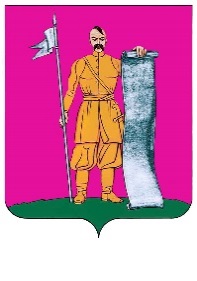 АДМИНИСТРАЦИЯ СТАРОЩЕРБИНОВСКОГО СЕЛЬСКОГО ПОСЕЛЕНИЯ ЩЕРБИНОВСКОГО РАЙОНАПОСТАНОВЛЕНИЕот 08.07.2024                                                                                                        № 194ст-ца СтарощербиновскаяО внесении изменений в постановлениеадминистрации Старощербиновскогосельского поселения Щербиновского районаот 29 декабря 2018 г. № 348«Об утверждении Положения об оплате трудаработников муниципальных учрежденийСтарощербиновского сельского поселенияЩербиновского района, не вошедших в отраслевыесистемы оплаты труда»Во исполнение статьи 9 решения Совета Старощербиновского сельского поселения Щербиновского района от 22 декабря 2023 г. № 9 «О бюджете Старощербиновского сельского поселения Щербиновского района на 2024 год», руководствуясь Уставом Старощербиновского сельского поселения Щербиновского района, п о с т а н о в л я е т:1. Внести в постановление администрации Старощербиновского сельского поселения Щербиновского района от 29 декабря 2018 г. № 348 «Об утверждении Положения об оплате труда работников муниципальных учреждений Старощербиновского сельского поселения Щербиновского района, не вошедших в отраслевые системы оплаты труда» (с изменениями от 26 января 2024 г. № 27) изменения изложив приложение 2 к нему в новой редакции (приложение);2. Общему отделу администрации Старощербиновского сельского поселения Щербиновского района (Шилова И.А.) настоящее постановление:1) разместить в информационно-телекоммуникационной сети «Интернет» на официальном сайте администрации Старощербиновского сельского поселения Щербиновского района (http://starscherb.ru) в меню сайта «Нормотворческая деятельность», «Постановления администрации», «за 2024 год»;2) официально опубликовать в периодическом печатном издании «Информационный бюллетень органов местного самоуправления Старощербиновского сельского поселения Щербиновского района».3. Постановление вступает в силу на следующий день после его официального опубликования, но не ранее 1 октября 2024 г.Глава Старощербиновского сельского поселения Щербиновского района                                                         Ю.В. Зленко Размерыдолжностных окладов работниковмуниципальных учрежденийСтарощербиновского сельского поселенияЩербиновского района, не вошедшихв отраслевые системы оплаты труда___________________<*> Допускается уточнение названия должности с учетом:единого тарифно-квалификационного справочника работ и профессий рабочих;единого квалификационного справочника должностей руководителей, специалистов и служащих.                                                                                                                                     ».Глава Старощербиновского сельскогопоселения Щербиновского района                                                         Ю.В. ЗленкоПриложение к постановлению администрации Старощербиновского сельскогопоселения Щербиновского районаот 08.07.2024 № 194«Приложение 2УТВЕРЖДЕНЫпостановлением администрацииСтарощербиновскогосельского поселенияЩербиновского районаот 29 декабря 2018 г. № 348(в редакции постановленияадминистрацииСтарощербиновскогосельского поселенияЩербиновского районаот 08.07.2024 № 194)Наименование должности (профессии)Размер должностного оклада (рублей)121. Должности специалистов и служащих1. Должности специалистов и служащихРуководитель муниципального учреждения 1 группы по оплате труда15202Руководитель муниципального учреждения 2 группы по оплате труда9961Специалист по кадрам 1 группы по оплате труда6598Специалист по кадрам 2 группы по оплате труда6176Начальник участка7197Заведующий аттракционами6244Механик аттракционов5536Техник-энергетик5536Контролер-посадчик аттракциона4885Кассир4885Механик7017Инженер - электрик,6598Инженер - электроник65982. Профессии рабочих2. Профессии рабочихРабочий по комплексному обслуживанию и ремонту зданий4885Дворник4885Сторож (вахтер)*4885Уборщик производственных и (или) служебных помещений4885Уборщик территорий 1 группы по оплате труда5899Уборщик территорий 2 группы по оплате труда4885Тракторист5997Рабочий зеленого хозяйства5997Водитель автомобиля6098